Werkconferentie examencommissie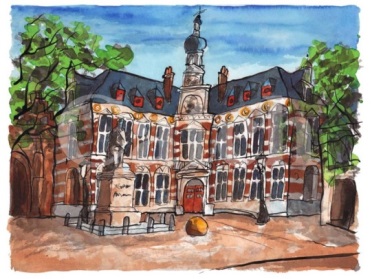 Dinsdag 23 september, Academiegebouw UtrechtProfessioneel gedrag van coassistenten op de werkvloerProfessioneel gedrag is een belangrijk onderdeel binnen de geneeskundeopleiding. Sterker nog: een student kan niet afstuderen in de geneeskunde als zijn professioneel gedrag niet voldoende is.In de coschappen krijgen coassistenten meer zicht op wat de professionele kaders hiervoor zijn. Veel studenten maken zich het gedrag op goede manier eigen, maar niet iedereen. Wat verstaan we eigenlijk onder professioneel gedrag? Wat te doen als een student niet voldoende functioneert? 15.30 		Ontvangst met koffie en thee 
16.00  		Professioneel gedrag: stand van zaken binnen onze geneeskundeopleidingProf. dr. John Wokke
	Voorzitter examencommissie geneeskunde, UMC Utrecht  
16.10  		Professioneel gedrag en patiëntveiligheidErvaringen met coassistenten en hun betrokkenheid bij incidenten. Wat kunnen we hier van leren?Prof. dr. Jan-Willem Lammers Directeur Kwaliteit van zorg en patiëntveiligheid, UMC Utrecht16.45		Professioneel gedrag van studenten geneeskundeWat verstaan we precies onder professioneel gedrag en hoe kan dit gedrag worden aangepakt?Dr. Marianne MakCoördinator professioneel gedrag, Amsterdam UMC, locatie VUMC 17.30		Buffet18.15		Workshopronde 119.30		Wisselpauze19.45		Workshopronde 221.00 		EindeEr zijn aan deze werkconferentie geen kosten verbondenEr is geen sprake van sponsoringVoor deze werkconferentie is accreditatie aangevraagd
Toelichting workshops:Workshop 1 	Professioneel gedrag in de coschappenIn deze workshop wordt aan de hand van praktijkvoorbeelden dieper in gegaan op de eerdere lezingDr. Marianne Mak, coördinator professioneel gedrag, Amsterdam UMCDrs. Marjan Wolters, lid commissie professioneel gedrag en studentcoach, UMC Utrecht Workshop 2 	Veilige leeromgevingHoe waarborg je als docent of opleider een veilige leeromgeving voor de student? Inzichten en praktische tips.Drs. Sophie Reekers, beleidsmedewerker Onderwijscentrum en vertrouwenspersoon, UMC UtrechtWorkshop 3	ToetsanalyseNa iedere toets volgt een analyse van de resultaten. Hoe krijg je snel een overzicht van de kwaliteit van de toets en de vragen? Hoe interpreteer je de toetsdata?	Dr. Saskia Mol, voorzitter commissie kwaliteitszorg toetsing, UMC UtrechtEr zijn twee workshoprondes. In de aanmelding kunt u uw voorkeuren voor de workshops kenbaar maken. Omdat er beperkte ruimte is per workshop kunnen mogelijk niet alle voorkeuren worden gerealiseerd.